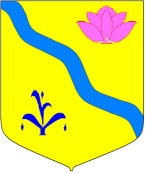   АДМИНИСТРАЦИЯ КИРОВСКОГО МУНИЦИПАЛЬНОГО РАЙОНАПОСТАНОВЛЕНИЕ (ПРОЕКТ)             «______»____________    п. Кировский        №                      О внесении дополнений в «Порядок проведения экспертизы муниципальных нормативных правовых актов  и оценки регулирующего воздействия муниципальных нормативных правовых актов Кировского муниципального района, затрагивающих вопросы осуществления  предпринимательской и инвестиционной деятельности», утвержденных Постановлением администрации Кировского муниципального района  №203 от 19.07.2021г. в редакции Постановления администрации Кировского муниципального района №388 от 20.12.2021г.»                       В соответствии с Федеральным законом от 06.10.2003 года №131-ФЗ      «Об общих принципах организации местного самоуправления в Российской Федерации»»,  Законом Приморского края от 03.12. 2014 № 507 КЗ «О порядке проведения экспертизы муниципальных нормативных правовых актов и оценки регулирующего воздействия проектов муниципальных нормативных правовых актов в Приморском  крае» ст. 24 Устава Кировского муниципального района, принятого решением  Думы Кировского муниципального района от 07.08.2005 года №126 (в действующей редакции  решения  Думы Кировского муниципального района79- НПА от 30.06.2022г.), администрация Кировского муниципального районаПОСТАНОВЛЯЕТ:        1.Дополнить «Порядок проведения экспертизы муниципальных нормативных правовых актов  и оценки регулирующего воздействия муниципальных нормативных правовых актов Кировского муниципального района, затрагивающих вопросы осуществления  предпринимательской и инвестиционной деятельности», утвержденный Постановлением администрации Кировского муниципального района  №203 от 19.07.2021г. в редакции Постановления администрации Кировского муниципального района №388 от 20.12.2021г.» :              Статьей 4 «Оценка Фактического воздействия НПА» ((Приложение №1 к настоящему Постановлению ) .Включить  следующие приложения к порядку :а) Перечень вопросов, необходимых для отражения в пояснительной записке, представляемой разработчиком  муниципального нормативного правового акта при проведении экспертизы муниципального  нормативного правового акта (Приложение №2 к настоящему Постановлению);         б) Сводный отчет об экспертизе муниципального нормативного правового акта (Приложение №3 к настоящему Постановлению);в) Заключение об экспертизе муниципального нормативного правового акта (Приложениеи№4 к настоящему Постановлению);  г) Сводный отчет  об оценке регулирующего воздействия муниципального нормативного правового акта (Приложение №5  к настоящему Постановлению);д) Сводный отчет об оценке фактического воздействия муниципального нормативного правового акта (Приложение №6 к настоящему Постановлению); е) Заключение об оценке фактического воздействия муниципального нормативного правового акта (Приложение №7 к настоящему Постановлению).  Руководителю аппарата администрации Кировского муниципального района,  опубликовать данное постановление  на официальном             Интернет-сайте администрации Кировского муниципального района.            4. Контроль за исполнением   данного постановления оставляю за собой. Глава Кировского  муниципального    района –    глава администрации Кировского муниципального района                                                      И.И. Вотяков                                                                                                                                                                   Приложение №1                                                                                             К Постановлению администрации                                             Кировского муниципального района №   от      «О внесении дополнений в «Порядок проведения экспертизы муниципальных нормативных правовых актов  и оценки регулирующего воздействия муниципальных нормативных правовых актов Кировского муниципального района, затрагивающих вопросы осуществления  предпринимательской и инвестиционной деятельности», утвержденных Постановлением администрации Кировского муниципального района  №203 от 19.07.2021г.»                                Статья 4.    Оценка фактического воздействия НПА   4.1. Оценка фактического воздействия нормативных правовых актов                 ( далее -ОФВ НПА)  проводится в отношении НПА, при проведении ОРВ которых в соответствии с настоящим Порядком определена высокая или средняя степень регулирующего воздействия и со дня их вступления в силу прошло два и более года.  4.2. ОФВ НПА проводится регулирующим органом на основе плана ОФВ, утвержденного уполномоченным органом (далее - План ОФВ НПА).  4.3.Формирование проекта Плана ОФВ НПА осуществляется уполномоченным органом на основании предложений, поступивших от органов исполнительной власти Приморского края, органов местного самоуправления муниципальных образований Приморского края, инвестиционных уполномоченных, научно-исследовательских, общественных и иных организаций, субъектов предпринимательской и инвестиционной деятельности, их ассоциаций и союзов (далее - инициатор проведения экспертизы НПА).  4.4. В целях формирования проекта Плана ОФВ НПА уполномоченный орган размещает уведомление о формировании проекта Плана ОФВ НПА на официальном сайте Кировского муниципального района. Уведомление о формировании проекта Плана ОФВ НПА должно содержать: способы представления предложений; срок окончания приема предложений; указание на необходимый перечень сведений для обоснования предложений.   4.5. Уполномоченный орган информирует о формировании проекта Плана ОФВ НПА уполномоченного по защите прав предпринимателей в Приморском крае и заинтересованных лиц.  4.6. Срок окончания приема предложений от участников оценки ОФВ устанавливается не ранее 30 рабочих дней после размещения уведомления о формировании проекта Плана ОФВ НПА.  4.7. План ОФВ НПА утверждается на год постановлением администрации Кировского муниципального  района в срок до 1 апреля текущего года и размещается на официальном сайте Кировского муниципального района в течение пяти рабочих дней со дня его утверждения.  4.8. В Плане ОФВ НПА для каждого НПА предусматривается срок проведения ОФВ НПА, который не должен превышать трех месяцев. В случае необходимости проведения дополнительных консультаций срок проведения ОФВ НПА может быть продлен уполномоченным органом, но не более чем на один месяц.  4.9. В соответствии с утвержденным Планом ОФВ НПА уполномоченный орган направляет в регулирующий орган, ответственный за нормативное правовое регулирование в установленной сфере, уведомление о необходимости проведения ОФВ НПА.  4.10. Регулирующим органом в течение 15 рабочих дней со дня получения уведомления о необходимости проведения процедуры ОФВ подготавливается и размещается для проведения публичных консультаций на официальном сайте отчет об ОФВ НПА, утвержденной уполномоченным органом, содержащий следующие сведения и материалы:  а) реквизиты, источники официального опубликования НПА;  б) сведения о вносившихся в НПА изменениях (при наличии);  в) период действия НПА и его отдельных положений (при наличии);  г) сведения об основных группах субъектов предпринимательской и (или) инвестиционной деятельности, иных заинтересованных лиц, включая органы исполнительной власти Приморского края, органы местного самоуправления Приморского края, интересы которых затрагиваются регулированием, установленным НПА, количестве таких субъектов, изменении численности и состава таких групп по сравнению со сведениями, представленными регулирующим органом при проведении ОРВ;  д) сведения о проведении процедуры ОРВ НПА и ее результатах, включая результаты проведения публичных консультаций, заключение об ОРВ Проекта НПА (сводный отчет), заключение уполномоченного органа по результатам ОРВ (заключение об ОРВ);  е) сведения о фактических положительных и отрицательных последствиях установленного правового регулирования;  ж) сведения о достижении (недостижении) заявленных целей регулирования;  з) сведения об объеме фактических расходов субъектов предпринимательской и (или) инвестиционной деятельности, связанных с необходимостью соблюдения установленных НПА обязанностей или ограничений;  и) сведения об изменении расходов (доходов) краевого бюджета, бюджетов муниципальных образований Приморского края от реализации предусмотренных НПА функций (полномочий, обязанностей, прав) органов исполнительной власти Приморского края (органов местного самоуправления); к) сведения о реализации методов контроля эффективности достижения цели регулирования, установленных НПА, с указанием соответствующих расходов краевого бюджета и бюджетов муниципальных образований;  л) сведения о привлечении к ответственности за нарушение установленных НПА требований в случае, если НПА установлена такая ответственность;  м) иные сведения, которые, по мнению регулирующего органа, позволяют оценить фактическое воздействие на соответствующие отношения, которые регулируются НПА;  н) перечень вопросов по НПА, обсуждаемых в ходе проведения ОФВ НПА. 4.11. Публичные консультации проводятся в срок не менее 20 рабочих дней со дня размещения уведомления.  4.12. Регулирующий орган информирует о начале публичных консультаций уполномоченный орган, уполномоченного по защите прав предпринимателей в Приморском крае и заинтересованных лиц.  4.13. В течение пяти рабочих дней со дня завершения публичных консультаций регулирующий орган подготавливает отчет о результатах проведения публичных консультаций по форме, утвержденной уполномоченным органом, содержащий сводку предложений. Сводка предложений должна содержать: полный текст поступившего предложения (замечания); сведения об участнике публичных консультаций, от которого поступило предложение (замечание); сведения об учете или обоснование причины, по которой предложение (замечание) было отклонено. В процессе анализа предложений (замечаний) регулирующим органом проводится их анализ на предмет соответствия федеральным и краевым НПА.  4.14. По результатам публичных консультаций регулирующий орган дорабатывает отчет об ОФВ НПА. При этом в отчет об ОФВ НПА  включаются:  сведения о проведении публичных консультаций отчета об ОФВ НПА и сроках его проведения;         сводка предложений, поступивших в ходе публичных консультаций отчета об ОФВ;         подготовленные на основе полученных выводов предложения об отмене или изменении нормативного правового акта, а также о принятии иных мер. 4.15. Доработанный отчет об ОФВ НПА подписывается руководителем регулирующего органа и направляется в уполномоченный орган в сроки, указанные в пункте 4.13 настоящего Порядка, для подготовки заключения об ОФВ.  4.16. Заключение об ОФВ НПА подготавливается уполномоченным органом в течение 10 рабочих дней со дня представления регулирующим органом отчета об ОФВ.  4.17. В заключении об ОФВ НПА содержатся выводы о достижении заявленных целей регулирования, оцениваются положительные и отрицательные последствия действия НПА, предложения об отмене или изменении НПА или его отдельных положений (изменение существующего регулирования).  4.18. Заключение об ОФВ НПА в течение трех рабочих дней со дня подписания размещается уполномоченным органом на официальном сайте, направляется инициатору проведения ОФВ и в регулирующий орган, ответственный за нормативное правовое регулирование в установленной сфере, в течение трех рабочих дней со дня его подписания.   4.19. В случае необходимости изменения существующего регулирования в соответствии с заключением об ОФВ НПА регулирующий орган обязан в течение трех месяцев со дня получения заключения об ОФВ НПА разработать соответствующий проект НПА с приложением отзыва об учете замечаний и (или) предложений, изложенных в заключении об ОФВ НПА, и уведомить об этом уполномоченный орган в системе электронного документооборота.  4.20. В случае наличия у регулирующего органа возражений на заключение об ОФВ НПА регулирующий орган в течение пяти рабочих дней со дня получения заключения об ОФВ НПА направляет уполномоченному органу свои возражения на заключение об ОФВ НПА, которые подлежат рассмотрению уполномоченным органом в течение пяти рабочих дней со дня их получения.  4.21. Разногласия, возникающие по результатам проведения ОФВ НПА, решаются в порядке, установленном в разделе 5   «Порядка проведения экспертизы муниципальных нормативных правовых актов  и оценки регулирующего воздействия муниципальных нормативных правовых актов Кировского муниципального района, затрагивающих вопросы осуществления  предпринимательской и инвестиционной деятельности»                                                                                                     Приложение №2                                                                                              К Постановлению администрации                                             Кировского муниципального района №   от      «О внесении дополнений в «Порядок проведения экспертизы муниципальных нормативных правовых актов  и оценки регулирующего воздействия муниципальных нормативных правовых актов Кировского муниципального района, затрагивающих вопросы осуществления  предпринимательской и инвестиционной деятельности», утвержденных Постановлением администрации Кировского муниципального района  №203 от 19.07.2021г.»                                                                      Перечень вопросов, необходимых для отражения в пояснительной записке, представляемой разработчиком муниципального нормативного правового акта при проведении экспертизы муниципального нормативного правового акта.                      1.  Реквизиты нормативного правового акта.  2.Орган администрации Кировского муниципального района, осуществляющий экспертизу нормативного правового акта (далее – НПА).  3.  Инициатор проведения экспертизы НПА.  4.Информация о проведении оценки регулирующего воздействия в отношении проекта исследуемого НПА.  5.Основные группы субъектов предпринимательской, инвестиционной деятельности, органов местного самоуправления, подверженные влиянию НПА.  6. Описание проблемы, на решение которой направлен НПА, и связанных с ней негативных эффектов.  7. Сведения об обязанностях, запретах и ограничениях, накладываемых на субъекты предпринимательской, инвестиционной деятельности, предусмотренные НПА.  8.Сведения о расходах (выгодах) субъектов предпринимательской, инвестиционной деятельности, связанных с регулированием, предусмотренным положениями НПА.  9. Оценка изменений расходов/доходов бюджета Кировского муниципального района от реализации предусмотренных НПА полномочий и функций органов местного самоуправления городского округа.  10. Сведения о результатах публичных обсуждений НПА с субъектами предпринимательской и инвестиционной деятельности, включая предложения о принятии иных мер для достижения целей регулирования.  11. Иные сведения, позволяющие оценить обоснованность введенных обязанностей, запретов и ограничений для субъектов предпринимательской и инвестиционной деятельности, обоснованность расходов субъектов предпринимательской и инвестиционной деятельности и бюджета Кировского муниципального района, возникновению которых способствовали положения НПА.                                                                                         Приложение №3                                                                                  К Постановлению администрации                                             Кировского муниципального района №     от      «О внесении дополнений в «Порядок проведения экспертизы муниципальных нормативных правовых актов  и оценки регулирующего воздействия муниципальных нормативных правовых актов Кировского муниципального района, затрагивающих вопросы осуществления  предпринимательской и инвестиционной деятельности», утвержденных Постановлением администрации Кировского муниципального района  №203 от 19.07.2021г.» Сводный отчет об экспертизе муниципального нормативного правового актаОбщая информация  Орган администрации Кировского муниципального района, выполняющий   Функции по нормативному правовому регулированию в соответствующих сферах общественных отношений (далее-орган, осуществляющий экспертизу муниципальных нормативных правовых актов). Орган – разработчик.1.3 Соисполнители.  1.3.1 Вид и наименование муниципального нормативного правового акта. 1.4. Контактная информация исполнителя органа, осуществляющего экспертизу муниципального нормативного правового акта:Ф.И.О.: ___________________________________________________________________Должность: _________________________________________________________________Тел: ___________________________________________________________________Адрес электронной почты:____________________________________________Сроки проведения публичного обсуждения:начало: «___»___________ 20__г.; окончание: «___»___________ 20__г. 2. Описание общественных отношений, на урегулированиекоторых направлен способ регулирования, оценка необходимости регулирования в соответствующей сфере деятельности 2.1. Описание проблемы, на решение которой направлен предлагаемый способ регулирования, оценка негативных эффектов, возникающих в связи с наличием рассматриваемой проблемы.2.2. Цели, осуществляемого регулирования.2.3 Муниципальные нормативные правовые акты, содержащие принципы правового регулирования, программные документы, которым соответствуют цели, рассматриваемого регулирования.2.4 Негативные эффекты, возникающие в связи с отсутствием  регулирования в соответствующей сфере деятельности. 2.5 Источники данных.3.Основные группы субъектов предпринимательской и инвестиционной деятельности, иные заинтересованные лица, включая органы местного самоуправления, интересы которых затронуты правовым регулированием, оценка количества таких субъектов.3.1  Группа участников отношений( субъекты предпринимательской деятельности) .3.2. Оценка количества участников отношений.  Органы  местного самоуправления.4.Оценка соответствующих расходов (поступлений)бюджета Кировского муниципального района.4.1. Наименование существующей функции, полномочия, обязанности или права 4.2. Описание видов расходов, (поступлений) бюджета    Кировского  муниципального района 4.3. Количественная оценка расходов, (поступлений )4.4. Иные сведения о расходах (поступлениях) бюджета   Кировского муниципального района. 4.5. Источники данных.5.Обязанности или ограничения для субъектов предпринимательской и инвестиционной деятельности, а также порядок организации их исполнения5.1. Группа участников отношений.  5.2. Описание содержания существующих обязанностей и ограничений. 5.3. Порядок организации исполнения обязанностей и ограничений.6. Оценка расходов субъектов предпринимательской и инвестиционной деятельности, связанных с необходимостью соблюдения установленных обязанностей или ограничений либо изменением содержания таких обязанностей и ограничений .6.1. Группа участников отношений.6.2. Описание содержания существующих обязанностей и ограничений. 6.3. Описание и оценка видов расходов .6.4. Источники данных.7. Иные сведения, которые, по мнению органа, осуществляющего экспертизу муниципального нормативного правового акта позволяют оценить эффективность действующего  регулирования7.1. Иные необходимые, по мнению органа, осуществляющего экспертизу, сведения.7.2. Источники данных.ДатаРуководитель органа,осуществляющего экспертизу    	 ______________ 		_________________                                                                                                   подпись                       			 инициалы, фамилия                                                                                                         Приложение №4                                                                                             К Постановлению администрации                                             Кировского муниципального района №   от     «О внесении дополнений в «Порядок проведения экспертизы муниципальных нормативных правовых актов  и оценки регулирующего воздействия муниципальных нормативных правовых актов Кировского муниципального района, затрагивающих вопросы осуществления  предпринимательской и инвестиционной деятельности», утвержденных Постановлением администрации Кировского муниципального района  №203 от 19.07.2021г»Заключение об экспертизе муниципального нормативного правового акта 1. Общие сведения:  1.1 Основные реквизиты нормативного правового акта (далее – НПА). - полное наименование НПА.  1.2 Дата вступления в силу НПА.  - число, месяц год вступления НПА в силу.  1.3. Установленный переходный период и (или) отсрочка введения НПА, распространения установленного им регулирования на ранее возникшие отношения.  - сроки переходного периода вступления НПА в силу.  1.4. Орган исполнительной власти Приморского края, осуществляющий экспертизу НПА, к компетенции и полномочиям которого относится исследуемая сфера правового регулирования (далее- регулирующий орган).  - наименование органа исполнительной власти Приморского края.  1.5. Инициатор проведения экспертизы НПА:  - наименование субъекта, инициатора проведения экспертизы НПА.  1.6. Сфера государственного регулирования. - краткое описание необходимости принятия соответствующего НПА.  1.7. Данным актом установлены:  - описание предмета регулирования, предусмотренного НПА.  2. При проведении экспертизы НПА устанавливается:       а) наличие в НПА избыточных требований по подготовке и (или) предоставлению документов (информации);       б) наличие в НПА требований, связанных с необходимостью создания, приобретения, содержания, реализации каких-либо активов, возникновения, наличия или прекращения договорных обязательств, наличия персонала, осуществления не связанных с предоставлением информации или подготовкой документов, работ, услуг в связи с организацией, осуществлением или прекращением определенного вида деятельности, которые, по мнению субъекта предпринимательской и инвестиционной деятельности, необоснованно усложняют осуществление деятельности либо приводят к существенным издержкам или невозможности осуществления предпринимательской и инвестиционной деятельности;        в) отсутствие, неточность или избыточность полномочий лиц, наделенных правом проведения проверок, участия в комиссиях, выдачи или осуществления согласований, определения условий и выполнения иных установленных законодательством Российской Федерации обязательных процедур;        г) отсутствие необходимых организационных или технических условий, приводящее к невозможности реализации органами исполнительной власти Приморского края установленных функций в отношении субъектов предпринимательской и инвестиционной деятельности.  2 По результатам проведения экспертизы НПА регулирующим органом делается вывод:  - о содержании (либо отсутствии положений), необоснованно затрудняющих осуществление предпринимательской и инвестиционной деятельности.  - о необходимости:  отмены НПА или его отдельных положений, необоснованно затрудняющих осуществление предпринимательской и инвестиционной деятельности; оптимизации НПА;  введении нового государственного регулирования.  Информация об исполнителях:  Ф.И.О. (телефон, адрес электронной почты исполнителя проекта заключения о проведении экспертизы нормативного правового акта)  Руководитель регулирующего органа  (подпись руководителя регулирующего органа, курировавшего разработку проекта заключения о проведении экспертизы нормативного правового акта)  Руководитель уполномоченного органа  (подпись руководителя уполномоченного органа, осуществляющего функции контроля качества исполнения процедур и подготовки заключений о проведении экспертизы нормативного правового акта)                                                                                                           Приложение №5                                                                                              К Постановлению администрации                                             Кировского муниципального района №   от      «О внесении дополнений в «Порядок проведения экспертизы муниципальных нормативных правовых актов  и оценки регулирующего воздействия муниципальных нормативных правовых актов Кировского муниципального района, затрагивающих вопросы осуществления  предпринимательской и инвестиционной деятельности», утвержденных Постановлением администрации Кировского муниципального района  №203 от 19.07.2021г»Сводный отчет оценки регулирующего воздействия муниципального нормативного правового акта1.Общие сведения.1.1. Название регулирующего акта.1.2. Разработчик проекта регулирующего акта.1.3. Соисполнители.1.4. Сроки проведения оценки регулирующего воздействия: с                    202   по             202 2. Описание существующей проблемы. 3. Обоснование  цели. 4. Принятие НПА  предусматривает ( не предусматривает) расходы из бюджета Кировского муниципального района. 5. В проекте постановления запреты и ограничения на субъекты предпринимательской и инвестиционной деятельности  возлагаются (не возлагаются). 6.  Существующие риски  и невозможности решения проблемы. 7.  Иные сведения. 8. Информация об исполнителях  (ФИО должность телефон, электронный адрес).                                                                                                Приложение №6К Постановлению администрации                                             Кировского муниципального района №  от      «О внесении дополнений в «Порядок проведения экспертизы муниципальных нормативных правовых актов  и оценки регулирующего воздействия муниципальных нормативных правовых актов Кировского муниципального района, затрагивающих вопросы осуществления  предпринимательской и инвестиционной деятельности», утвержденных Постановлением администрации Кировского муниципального района  №203 от 19.07.2021г»Сводный отчет об оценке фактического воздействия муниципального нормативного правового акта1.1. Реквизиты и источники официального опубликования нормативного правового акта (далее - НПА) и сведения о вносившихся в НПА изменениях (при наличии) (в том числе вид, дата, номер, наименование, редакция, источник публикации).  1.2. Период действия НПА и его отдельных положений (при наличии).  1.3. Установленный переходный период и (или) отсрочка введения акта, распространение установленного им регулирования на ранее возникшие отношения.  1.4. Проведение оценки регулирующего воздействия в отношении проекта НПА. Степень регулирующего воздействия положений проекта НПА: высокая/средняя/низкая. Сроки проведения публичного обсуждения проекта акта. Электронный адрес размещения сводного отчета о проведении оценки регулирующего воздействия проекта НПА и заключения об оценке регулирующего воздействия проекта НПА.  1.5. Сведения об основных группах субъектов предпринимательской и (или) инвестиционной деятельности, иных заинтересованных лиц, включая органы исполнительной власти Приморского края, органы местного самоуправления Приморского края, интересы которых затрагиваются регулированием, установленным НПА, количестве таких субъектов, изменении численности и состава таких групп по сравнению со сведениями, представленными регулирующим органом при проведении ОРВ.  1.6. Сведения о фактических положительных и отрицательных последствиях установленного правового регулирования. Позитивное: Негативное:  1.7.Сведения о достижении (не достижении) заявленных целей регулирования.  1.8.Сведения об объеме фактических расходов субъектов предпринимательской и (или) инвестиционной деятельности, связанных с необходимостью соблюдения установленных НПА обязанностей или ограничений.  1.9. Сведения об изменении расходов (доходов) краевого бюджета, бюджетов муниципальных образований Приморского края от реализации предусмотренных НПА функций (полномочий, обязанностей, прав) органов исполнительной власти Приморского края (органов местного самоуправления).  1.10. Сведения о реализации методов контроля эффективности достижения цели регулирования, установленных НПА, с указанием соответствующих расходов краевого бюджета и бюджетов муниципальных образований.   1.11.Сведения о привлечении к ответственности за нарушение установленных НПА требований в случае, если НПА установлена такая ответственность.  1.12. Иные сведения, которые, по мнению регулирующего органа, позволяют оценить фактическое воздействие на соответствующие отношения, которые регулируются НПА.  1.13. Перечень вопросов по НПА, обсуждаемых в ходе проведения оценки фактического воздействия НПА.  1.14.Сведения об органе исполнительной власти Приморского края, осуществляющий оценку НПА, к компетенции и полномочиям которого относится исследуемая сфера правового регулирования.  1.15. Результаты проведения публичных консультаций:  1.15.1. Полный электронный адрес размещения уведомления о проведении публичных консультаций НПА в информационно телекоммуникационной сети «Интернет» (http:// regulation-new.primorsky.ru/). 1.15.2. Срок, в течение которого принимались предложения в связи с размещением уведомления о проведении публичных консультаций НПА: начало: ___________; окончание: _____________.  1.15.3. Количество замечаний и предложений, полученных в ходе проведения публичных консультаций: ____, из них учтено: полностью: _____, учтено частично: ___.  1.15.4. Количество оценок, полученных в ходе проведения публичных консультаций: ____, из них положительных: _____, отрицательных: ___.  1.15.5. Сведения о физических и юридических лицах, общественных объединениях предпринимателей Приморского края, иных организациях и экспертах - участниках публичных консультаций, органах исполнительной власти края, органах местного самоуправления муниципальных образований края, уведомленных о проведении публичных консультаций по НПА.1.15.6. Сведения о лицах, представивших предложения.1.15.7. Сведения о рассмотрении предложений.  1.15.8. Иные сведения о размещении извещения о проведении публичных консультаций НПА.  1.16. Инициатор проведения оценки фактического воздействия НПА.  1.17. Подготовленные на основе полученных выводов предложения об отмене или изменении НПА или его отдельных положений, а также о принятии иных мер, направленных на решение проблемы и преодоление связанных с ней негативных эффектов.  Информация об исполнителях:    Руководитель Ф.И.О.  регулирующего органа (подпись руководителя регулирующего органа, осуществляющего подготовку отчета об ОВФ нормативного правового акта).  Руководитель Ф.И.О.  уполномоченного органа (подпись руководителя уполномоченного органа, осуществляющего функции контроля качества исполнения процедур и подготовки отчета об ОВФ нормативного правового акта).                                                                                                         Приложение №7                                                                                            К Постановлению администрации                                             Кировского муниципального района № от     «О внесении дополнений в «Порядок проведения экспертизы муниципальных нормативных правовых актов  и оценки регулирующего воздействия муниципальных нормативных правовых актов Кировского муниципального района, затрагивающих вопросы осуществления  предпринимательской и инвестиционной деятельности», утвержденных Постановлением администрации Кировского муниципального района  №203 от 19.07.2021г»                                                                         ЗАКЛЮ ЧЕНИЕоб оценке фактического воздействия муниципального нормативного правового акта________________________________________________________________(наименование уполномоченного органа администрации Кировского муниципального района)В соответствии с разделом 4 «Порядка проведения  экспертизы муниципальных нормативных правовых актов и оценки регулирующего воздействия муниципальных нормативных правовых актов Кировского муниципального района, затрагивающих вопросы осуществления предпринимательской  и инвестиционной деятельности, утвержденных Постановлением администрации Кировского муниципального района №203 от 19.07.2021»,       рассмотрен отчет об оценки фактическоговоздействия__________________________________________________ _____(наименование проекта муниципального нормативного правового акта)            По результатам рассмотрения представленных материалов установлено, что: при проведении оценки фактического воздействия нарушений, которые могут оказать негативное влияние на обоснованность полученных  регулирующим    органом результатов, не выявлено/выявлено.           Срок проведения публичных консультаций:_______________________           Информация о наличие/отсутствии замечаний и предложений_________           Информация об оценке фактического воздействия МНПА размещена наофициальном сайте http://regulation-new.primorskv.ru в информационнотелекоммуникационной сети «Интернет»  На основе проведенной оценки фактического воздействия с учетом информации, представленной регулирующим органом в отчете оценки    фактического воздействия МНПА сделаны следующие выводы:           1.Вывод о достижении/не достижении заявленных целей регулирования,определение и оценка фактических положительных и отрицательных последствий принятия муниципального нормативного правового акта.         2.Вывод о наличии/отсутствии положений необоснованно затрудняющихведение предпринимательской и инвестиционной деятельности, либо приводящих к возникновению необоснованных расходов бюджета Кировского муниципального района.         3.Обоснование выводов и предложения об изменении муниципального нормативного правового акта либо о нецелесообразности его принятия.Руководитель уполномоченного органа ___________                                            _________________________Должность                                               подпись, фамилия,  инициалы